Registration Form for Kawartha Lakes TourJune 25, 2022Name: ________________________________________Street or P.O. Address_____________________________  City	_________________ Province ______________   Postal Code 	____________Phone number:   Cell: _________________  Other: __________________		E-mail address: 	______________________ Emergency contact:    Name:	___________________________________________			Phone Number: ____________________________________Club/Association affiliation: __________________ RCA number: ____________Fee: Please send $50 fee via interac e-transfer to Richard at vincric@rogers.com.  Assumption of Risk, Liability Waiver, and Covid Conduct AgreementAssumption of risk: I recognise that the use of the facilities and services of Ontario Adventure Rowing (OAR) as well as rowing and related activities involve potential risks.  Risks include, but are not limited to, injury from collision with another vessel or stationary objects and from the malfunctioning of equipment and injury or drowning as a result of capsizing or being swamped by waves from passing vessels, adverse weather, or lock operations. I also understand that the physical exertion of rowing, including carrying boats in and out of the water, can result in injury or death.Liability Waiver: I undertake, in my personal capacity and on behalf of those whom I represent or have custody of, and my heirs and assigns, to indemnify and save harmless Ontario Adventure Rowing, their officers and other representatives, and their successors, heirs and assigns, from and against all claims, damages, loss, costs and expenses relating to any injury including death, or loss of or damage to my or any third party's property arising out of or being incidental to my presence at the event.Covid: I certify that I will obey all Covid public safety regulations and obey the OAR’s COVID Protocol. I have received two doses of Covid-19 vaccines approved by Health Canada.Fitness to row: I am an experienced sculler, and I am fit enough to row 30 km in one day, and I can swim 50 m. OAR Membership: I am a member of OAR (either individually or through my club).  The following rowing clubs were members of OAR in September 2021: Argos, Barrie, Cambridge, Cornwall, Don, Durham, Hanlan, Hatchets, Guelph, Niagara Rowing School, ONEC Rowing, Orillia, Peterborough, Quinte, Sudbury.(If you are not a member of OAR, you can join OAR as an independent member for $80.  See www.adventurerowing.ca)__________________________    	_____________________________       ____________Signature                         		 Printed Name		      		 Date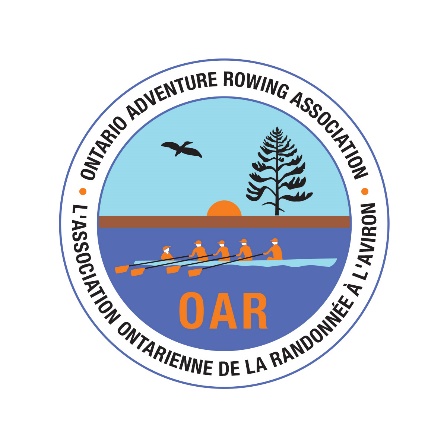 